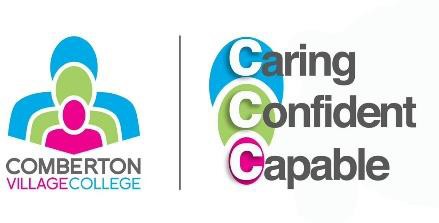 TRAVEL TO AND FROM SCHOOL AND BUS CODE OF CONDUCTResponsibilityAll students are expected to behave in a responsible and courteous manner when travelling on the school buses.RightsAll students have the right to travel to and from school in safety. Any behaviour which distracts the driver is dangerous and will not be tolerated.RulesAll buses have rules. Students travelling on the bus should respect the rules. Please travel on the bus allocated to you and carry your bus pass at all times. Temporary passes must be obtained from Mrs Collins at lunchtime if you have lost yours.The school Code of Conduct applies off the premises during school visits and when travelling to and from school. Students who do not heed our Code of Conduct will be dealt with in accordance with our published sanctions policy.Bad behaviour on the bus will lead to a series of warning letters and escalating sanctions. This is outlined on the following page. A permanent ban from the buses could apply.Please remember:Wait sensibly at the bus stop.If a bus is late in the morning, wait. If the bus is late at the end of a day wait in an orderly queue at the front of the school.The school code of conduct applies on the buses.Smoking sanctions apply on the buses, in the same way as they do in school.Stay seated whilst travelling and wear a seat belt if fitted.No eating, drinking or littering.Treat each other with respect.Code of Conduct for bus journeysWe are still at school on the bus, so act in the same wayHave your bus pass ready to show the driverRespect the seats and wear seatbelts where providedBe patient with the drivers - they do not decide the routeStay in your seat and do not distract the driver 2Think about others (especially when listening to music-not everyone will want to listen)Never throw anythingObey the instructions of the bus driver and the bus leaders. Supporting the Code of Conduct for the BusesThe ladder of sanctions is designed to support the maintenance of appropriate behaviour as outlined in the Code of Conduct for the Buses. It is designed to support the drivers in driving safely without distraction, to allow all pupils to have a positive experience on their bus journeys to and from school, and to support the bus prefects in maintaining an appropriate ethos of behaviour. The ‘ladder’ is designed to be interpreted flexibly: relatively minor misdemeanours would incur entry at Stage 1. Serious misdemeanours such as causing serious distraction to the driver or other road users, or causing damage to property, would warrant entry at a higher level.Stage 1 Formal written warning (via email to parents, as well as recorded on G4S as a behaviour log)Stage 2 Letter home and Senior Leadership Group detention Stage 3 Letter home and a Principal's DetentionStage 4 Letter home, a Principal's Detention and fixed-term loss of bus passStage 5 Letter home, 2 Principal's detentions and longer fixed-term loss of bus pass Stage 6 Permanent withdrawal of bus passJune 2023